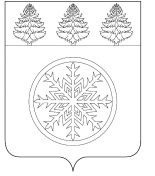 РОССИЙСКАЯ ФЕДЕРАЦИЯИРКУТСКАЯ ОБЛАСТЬД у м аЗиминского городского муниципального образованияРЕШЕНИЕ          от 22.10.2020 г.	            	г. Зима		          №  94О предложении кандидатуры в составЗиминской городской территориальной избирательной комиссии	В соответствии с пунктом 6 статьи 26 Федерального закона от 12 июня 2002 года № 67-ФЗ «Об основных гарантиях избирательных прав и права на участие в референдуме граждан Российской Федерации», пунктом 3 статьи 12 Закона Иркутской области от 11 июля 2008 года № 41-ОЗ «О территориальных избирательных комиссиях Иркутской области», постановлениями Избирательной комиссии Иркутской области от 24 сентября 2020 года № 97/745 «Об утверждении перечня и количественного состава территориальных избирательных комиссий Иркутской области»,  от 24 сентября 2020 года № 97/746 «О формировании территориальных избирательных комиссий Иркутской области в 2020 году», руководствуясь статьей 36 Устава Зиминского городского муниципального образования, Дума Зиминского городского муниципального образованияР Е Ш И Л А:Предложить Избирательной комиссии Иркутской области кандидатуру Тайшиной Оксаны Владимировны, 22 декабря 1980 года рождения, имеющую высшее образование, окончившую Юридический институт Иркутского государственного университета, работающую в администрации Зиминского городского муниципального образования в должности заместителя начальника управления правовой, кадровой и организационной работы - начальника юридического отдела, для назначения членом Зиминской городской территориальной избирательной комиссии с правом решающего голоса.Направить настоящее решение в Избирательную комиссию Иркутской области с приложением заявления Тайшиной Оксаны Владимировны о согласии на назначение членом Зиминской городской территориальной избирательной комиссии с правом решающего голоса и требуемых документов для выдвижения кандидатуры.Председатель ДумыЗиминского городскогомуниципального образования						          Г.А. Полынцева